Princess Diana-candle in the wind 
(Принцеса Діана-свіча на вітру) 
Тема: Принцеса Діана-свіча на вітруМета: головна ціль роботи  – знайти відповідь на питання «Чому життя та смерть леді Діани хвилює людей і зараз?» Проект впливає на  розвиток навичок та умінь шукати,   аналізувати й систематизувати інформацію; навчає читанню, перекладу; розширює    кругозір, підвищує мотивацію до вивчення англійської мови; виховує интерес до країни, мова, якої вивчається. Обладнання: проектор Хід урокуОрганізаційний момент. ПривітанняПовідомлення теми та мети урокуI am glad to see you. How are you? Today we will talk about Pricess of Wales. It is Diana. We will watch the presentation and comment it. Be attentive.Підготовка до іншомовного мовленняDIANA (Слайд 4)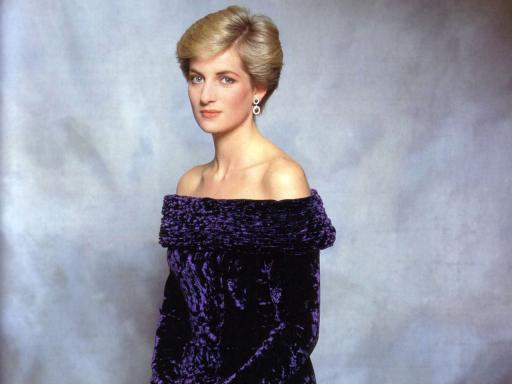 Leave not your weeping as it were
But a rose that fades and dies;
But show a smile to remember her
In the garden where she lies.Time is too slow for those who wait, 
too swift for those who fear, 
too long for those who grieve, 
too short for those who rejoice, 
but for those who love, time is eternity. Основна частина уроку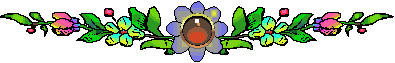 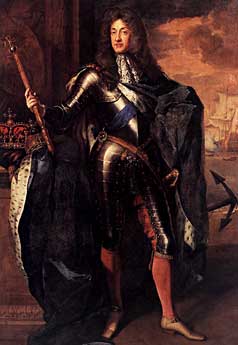 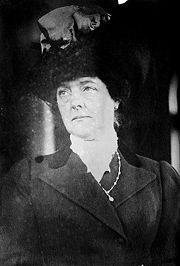 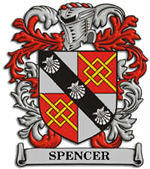 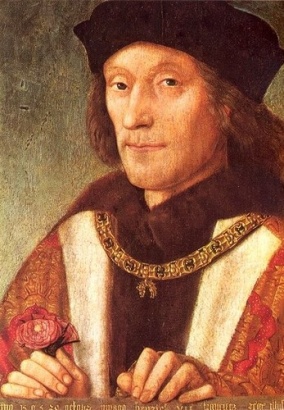 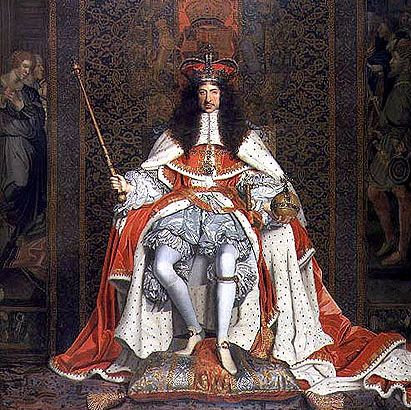 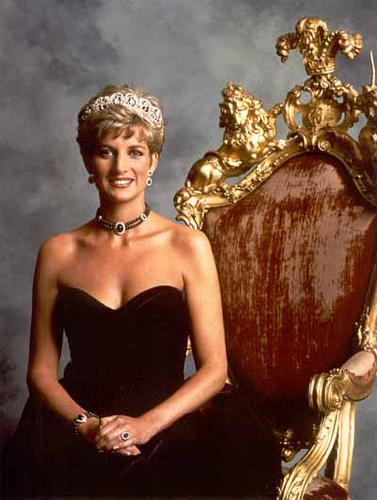 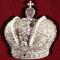 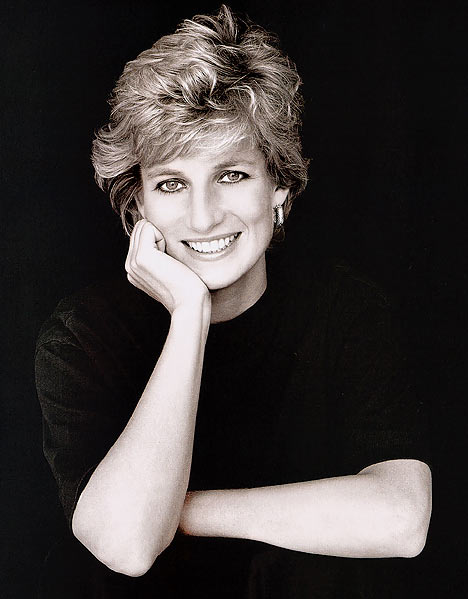 Childhood & teenage years (Слайд 8-9-10)Diana Spencer was born on the first of July, 1961 in Sandringham in England. She had two elder sisters and a younger brother. She was the youngest daughter of the Viscount and Viscountess Althorp, now the late (8th) Earl Spencer and the Hon. In childhood she liked games, swimming, running and dancing. She wanted to become a dancer. Besides she loved children very much and at the age of sixteen she worked in schools for very young children. For a while she looked after the child of an American couple, and she worked as a kindergarten teacher at the Young England School in Pimlico. On the 24th of February, 1981 it was officially announced that Lady Diana would marry The Prince of Wales. Their families had known each other for many years, and Lady Diana and The Prince met when he had been invited to a weekend at Althorp in November 1977. 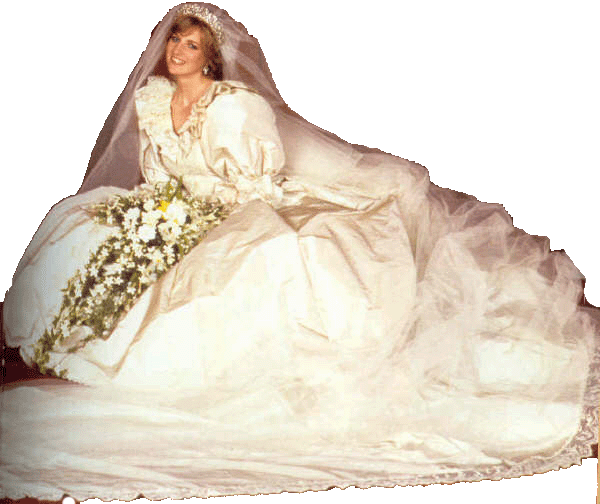 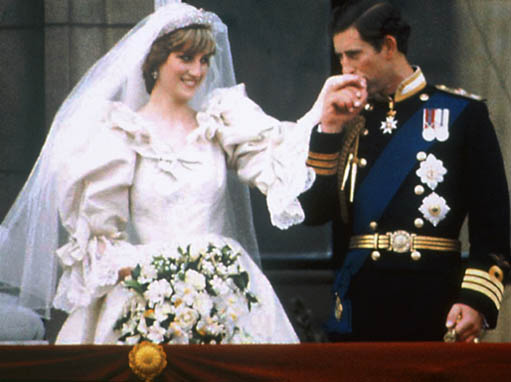 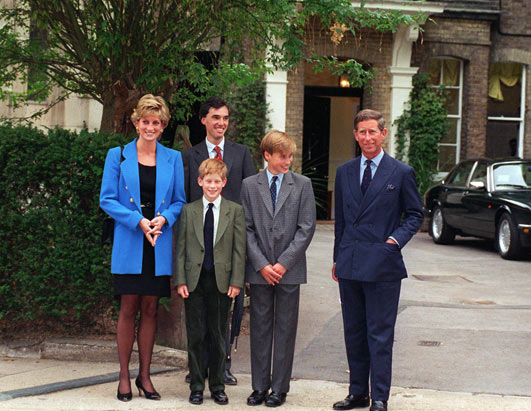 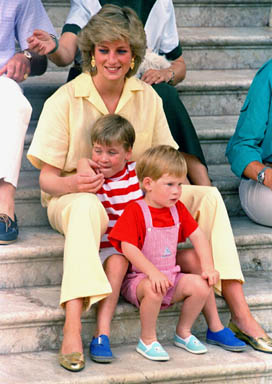 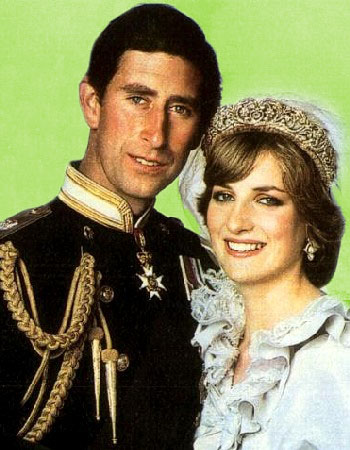 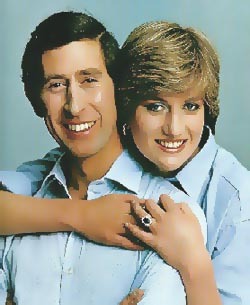 On the 24th of February, 1981 it was officially announced that Lady Diana would marry The Prince of Wales. Their families had known each other for many years, and Lady Diana and The Prince met when he had been invited to a weekend at Althorp in November 1977. (Слайд 12)  They were married at St Paul's Cathedral in London on the 29th of July, 1981. The ceremony drew a global television and radio audience estimated at around 1,000 million people, and hundreds of thousands of people lining the route from Buckingham Palace to the Cathedral. (Слайд 13)Children & family (Слайд 14)The Princess of Wales had two sons. Prince William Arthur Philip Louis was born on the 21st of June, 1982 and Prince Henry Charles Albert David on the 15th of September, 1984 both at St Mary's Hospital, Paddington, in London. The Princess had seventeen godchildren. They travelled a lot, they worked a lot, they visited many countries together. But Diana was not quite happy because they did different things and Charles didn’t understand her. (Слайд 15)   In December 1992 it was announced that The Prince and Princess of Wales had agreed to part. (Слайд 16)In November 1995 the Princess gave a television interview and told of her unhappiness in her personal life and the pressure of her public role. The Prince and Princess were divorced on the 28th of August, 1996. The Prince and Princess continued to share equal responsibility for the upbringing of their children. She was to be known after the divorce as Diana, Princess of Wales, without the title of 'Her Royal Highness’. (Слайд 17)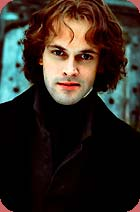 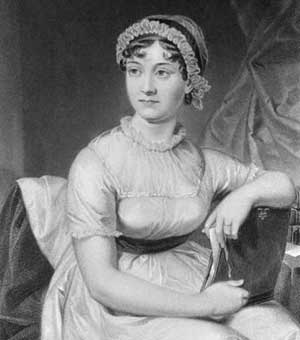 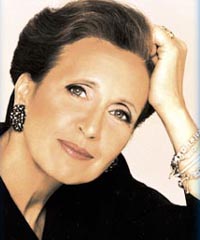 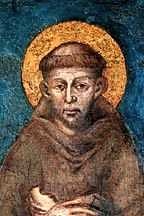 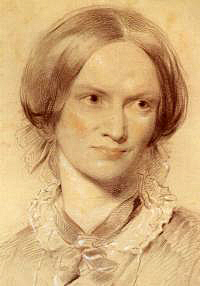 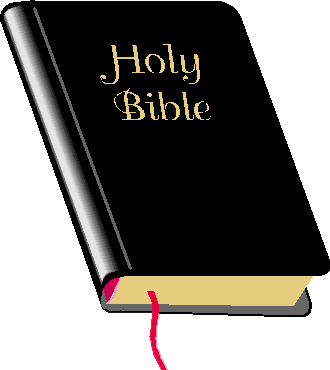 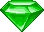 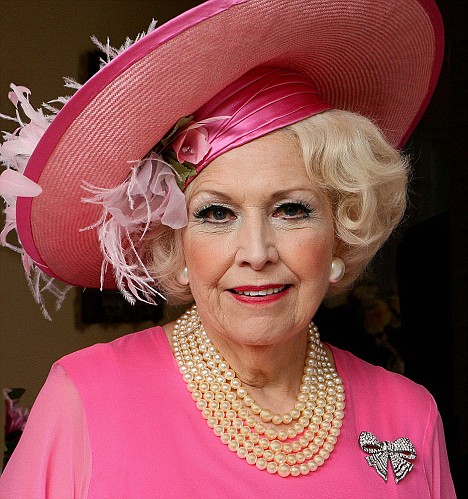 John Travolta and his dance with Princess Diana (Слайд 21)In 1985 Prince Charles and Princess Diana visited the USA. During this trip a gala dinner was held for them in Washington, hosted by President Reagan and his wife Nancy. During the gala, First Lady Nancy Reagan took John Travolta aside and informed him that Princess Diana wanted a dance. It took some courage, but Travolta went for it, asking her to dance. Princess Diana looked particularly good in her midnight blue velvet dress and sapphire and diamond chocker. (Слайд 22)Diana’s charity (Слайд 24)        Although the Princess, she was best known for her charitable work. During her marriage, the Princess was president or patron of over 100 charities. The Princess did much to publicise work on behalf of homeless and also disabled people, children and people with HIV/Aids. She was a kind woman. Hundreds of people talked about Diana’s kindnesses. She liked ordinary people, though she was rich and had many rich friends. Wherever she was, she was always ready to lend a hand. She devoted much time to the sick and the poor. She visited hospitals for people with AIDS and for lepers and wasn’t afraid to touch them, talk to them, listen to them. (Слайд 25)The Princess's last public engagements were during her visit to Bosnia from 7 to 10 August, when she visited landmine projects in Travnic, Sarajevo and Zenezica. (Слайд 26)Famous Diana (Слайд 27)Diana was not only a beautiful woman, but she was also an outstanding personality. There were pictures of Diana in every country in the world. Everybody wanted to see them. Death (Слайд 28)The tragic death of Diana, Princess of Wales occurred on Sunday, August 31, 1997 following a car accident in Paris, France. The vehicle in which the Princess was travelling was involved in a high-speed accident in the Place de l'Alma underpass in central Paris shortly before midnight on Saturday, 30 August. The Princess was taken to the La Pitie Salpetriere Hospital, where she underwent two hours of emergency surgery before being declared dead at 03.00 BST. The Princess's companion, Mr Dodi Fayed, and the driver of the vehicle died in the accident, while a bodyguard was seriously injured. The Goodbye to the people’s princess (Слайд 29)Diana’s brother and her two sons, William and Harry, followed the coffin along the streets of London. Prince Charles and the Queen's husband, Prince Philip, walked with them.More than a million people came to London to remember her. Nearly all of them carried flowers. They put thousands of flowers in front of Diana’s home, Kensington Palace. (Слайд 30) QUIZ (Слайд 31)What was Princess Diana‘s maiden name? a) Mountbatten  b) Spencer  c) Churchill  d) Habnsburg What was Princess Diana's royal title before she married Prince Charles? a) Lady Countess b) Duchess Marchioness Princess Diana‘s father holds what royal title? a) Duke  b) Earl  c) Baron  d) Prince In interview, Princess Diana admitted to suffering from what affliction? а) Bi-polar disorder      b) Kleptomania      c) Bulimia Dyslexia What woman did Princess Diana nickname “ Rottweiler”? a) Camilla Parker-Bowles  b) Queen Elizabeth II  c) The Queen Mother  d) Barbara Walters After Princess Diana divorced Prince Charles, what was her royal title? a) Lady  b) Duchess           c) Princess of Wales d) Countess  Princess Diana died with her boyfriend Dody al-Fayed, whose father owned what department store?  a) Macy‘s  b) Spencer & Marks c) Harrods  d) K-Mart After her death, Elton John changed the lyrics of what song and dedicated it to Princess Diana?  a) Philadelphia Freedom  b) Candle in the wind  c) Funeral for a Friend  d) Rocket Man  Princess Diana was buried with rosary beads, a gift from whom?  a) Pop John Paul II     b) Archbishop of Canterbury       c) Mother Teresa       d) Rev. Billy Graham People watched and cried. They listened to Elton John’s song “Goodbye, England’s Rose”. (Cлайд 40-41)                         Candle in the Wind         Goodbye, England's rose; 
may you ever grow in our hearts. 
You were the grace that placed itself 
where lives were torn apart. 

You called out to our country, 
and you whispered to those in pain. 
Now you belong to heaven, 
and the stars spell out your name. 

And it seems to me you lived your life 
like a candle in the wind: 
never fading with the sunset 
when the rain set in. 

And your footsteps will always fall here, 
along England's greenest hills; 
your candle's burned out long before 
your legend ever will. 

Loveliness we've lost; 
these empty days without your smile. 
This torch we'll always carry 
for our nation's golden child. 

And even though we try, 
the truth brings us to tears; 
all our words cannot express 
the joy you brought us through the years. 

Goodbye England's rose, 
from a country lost without your soul, 
who'll miss the wings of your compassion 
more than you'll ever know.         Lyrics revised and sung by Elton John V.	Заключна частина уроку Diana won our hearts because she wasn’t afraid to wear hers on her sleeve. She laughed heartily and cried when her tumultuous life overwhelmed her. She loved pop music. Her favourite singer was Chris de Burgh. He said sadly after her death, “A light has gone out on earth – and a new star shines brightly in heaven”. (Слайд 42)